Урок информатики во 2 классеТема. Техника безопасности при работе с компьютеромЦель. 1. Научить учащихся вести себя в компьютерном классе, придерживаясь всех правил техники безопасности (ТБ).2. Развивать внимание, логическое мышление, обогащать словарный запас, сосредотачиваться. анализировать, делать выводы, работать в парах.3. Воспитывать культуру поведения в компьютерном классе, толерантность при работе в парах, культуру речи и бережное отношение к госимущества.Ход урока Организация класса.- Кто знает в какой класс мы пришли?- Приходилось ли тебе работать с компьютером? - А знаешь ли ты, что такое компьютер?- Работа с толковым словарем.- Итак, компьютер - это машина, которая требует конкретных и четких действий, поэтому в компьютерном классе нужно вести себя дисциплинированно, чтобы он исполнял то, что мы хотим.II. Работа над новым материалом.1. Вступительное слово учителя.- Дорогой друг! Это компьютерный класс. Но, прежде, чем сесть за компьютер, следует ознакомиться с правилами безопасной работы и поведения в компьютерном классе.- Рассмотрим составные части компьютера: монитор, мышка, клавиатура, системный блок. В задней части монитора находится лучевая трубка, которая работает под высоким напряжением. Неправильное обращение с аппаратурой и монитором может привести к тяжелым поражениям электрическим током, вызвать возгорание аппаратуры.Памятник-запретСтрого запрещается:- трогать разъемы соединительных кабелей;- прикасаться к проводам питания;- прикасаться к экрану и к тыльной стороны монитора;- включать и выключать аппаратуру без разрешения учителя;- класть диски, учебники и т.д. на монитор и клавиатуру;- работать во влажной одежде и влажными руками.2. Обсуждение достопримечательности-запрета.3. Физкультминутка.4. Закрепление правил безопасного поведения. (Работа в парах).Задание: составить в парах вопросы и ответы о безопасную работу с компьютером, чтобы не пострадать от электрического тока.5. Усвоения правильного поведения за столом.- Садимся так, чтобы линия взгляда приходилась в центр экрана, чтобы не наклоняясь пользоваться клавиатурой;- находиться от экрана монитора следует на расстоянии не менее 50см (60-80). Проверьте, правильно ли вы сидите? - Спину держим ровненько;- ученикам, которые носят очки, - работать в очках;- при плохом самочувствии - обратиться к учителю .6. Практическая работа учащихся с компьютером.Просмотр слайдов “Как обращаться с компьютером”- Чтобы узнать, как следует себя вести, работая за компьютером, посмотри интересные слайды (Ступеньки к информатике, 2 класс.)- Для перехода к следующему слайду пользуемся клавишей “пробел” на клавиатуре она самая длинная.Информация для учителя. Дополнительно можно использовать:- кнопки навигации “предыдущий” и “следующий” слайд (с правого края панели внизу экрана);- “стрелка влево” и “стрелка вправо”;- “Page Up” и “Page Down”.Клавиша “BackSpace” имеет действие, обратное к действию клавиши “пробел”.Для выхода из программы можно воспользоваться:- кнопкой “х” в правом верхнем углу экрана;- клавишей “Esc”- Alt + F4.7. Физкультминутка.8. Игра “Да или нет”.- Заходить к классу толпой, толкая друг друга.- При работе с компьютером руки могут быть мокрыми, грязными.- Сидеть ровно, на расстоянии 50см. - Класть учебник, тетрадь и т. п. на монитор, клавиатуру.- Не прикасаться к проводов, розеток, кнопок клавиатуры, с которыми тебя не знакомил учитель.- Начинать работу только по указанию учителя: “Приступить к работе”.9. Игра “Поможем Незнайке”.Пока школьница Анечка училась в школе, а гномик Умник читал книги в библиотеке, инопланетянин Елзік, воспользовавшись отсутствием друзей, решил поработать за компьютером. Что из этого получилось? Рассмотри рисунки на ст. 4 учебника. Объясни, какие ошибки допустил Элзик.10. Логическая страница “Для умников и умниц”. - Учебник 2 кл., ст. 5. Задача: найти как можно больше 9.- Найти “лишнюю” геометрическую фигуру, зачеркни ее. Остальные закрась и укажи их общий признак.III. Итог.- Что интересного вы сегодня узнали на уроке?- Что больше всего понравилось?- Что запомнилось?- О чем хотели бы узнать больше?- Каких правил поведения в компьютерном классе мы должны соблюдать?Помните, что Вы должны хорошо знать и точно выполнять указания учителя, чтобы избегать несчастных случаев, беречь технику. Вы отвечаете за состояние рабочего места и сохранение размещенного на нем оборудования .Добрых успехов вам в освоении компьютерной грамоты!Приложение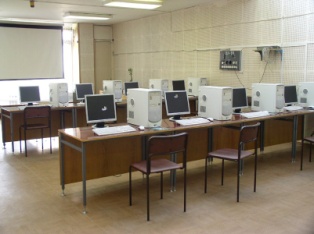 